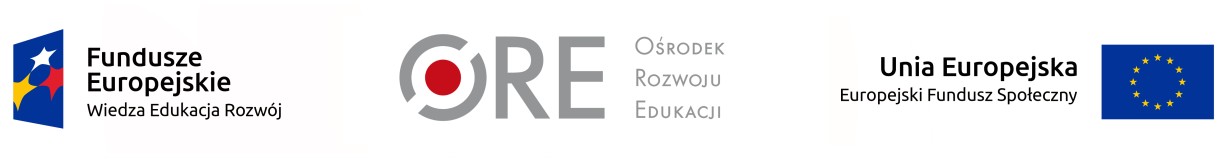 Załącznik nr 9 do OgłoszeniaUWAGA: Oświadczenie składa każdy z Wykonawców wspólnie ubiegających się o udzielenie zamówienia. Wykonawca, który należy do grupy kapitałowej zobowiązany jest złożyć oświadczenie w terminie 3 dni od dnia zamieszczenia na stronie internetowej Zamawiającego informacji, o której mowa w art. 86 ust. 5 ustawy Pzp.Pieczątka WykonawcyOświadczenie o przynależnościalbobraku przynależności do tej samej grupy kapitałowejDotyczy oferty złożonej w postępowaniu o udzielenie zamówienia publicznego prowadzonym jako usługa społeczna pn. „Organizacja i przeprowadzenie szkoleń dla przedstawicieli poradni psychologiczno-pedagogicznych (PPP), kuratoriów oświaty (KO), jednostek samorządu terytorialnego (JST) i innych placówek oświatowych związanych z pracą z uczniem ze specjalnymi potrzebami edukacyjnymi (SPE), opracowaniu założeń metodologicznych dot. wyboru kadry koordynującej działania pilotażowe oraz dotyczącej wyboru uczestników szkoleń pilotażowych” nr WA/ZUZP/261/66/2018w imieniu Wykonawcy: ...........................................................................................................................(Nazwa Wykonawcy)oświadczam w oparciu o art. 24 ust. 1 pkt 23) ustawy Pzp, że należę do tej samej grupy kapitałowej w rozumieniu ustawy z dnia 16 lutego 2007 r. o ochronie konkurencji i konsumentów (Dz. U. z 2017 r., poz. 229; ze zm.), w skład której wchodzą następujące podmiotyNiniejszym składam dokumenty / informacje potwierdzające, że powiązania z innym wykonawcą nie prowadzą do zakłócenia konkurencji w postępowaniu:……………………………………………………………………………………………………………………………………………………………………………………………………Lp.NazwaAdres1.2.…………………………………………………………(data i podpis i pieczątka imienna osoby upoważnionej do składania oświadczeń woli w imieniu Wykonawcy)